В НК РФ закреплен порядок исчисления и уплаты НДС при реализации иностранными продавцами из ЕАЭС товаров на маркетплейсахЗакон устанавливает, в частности: определение электронной торговой площадки; правила признания РФ местом реализации таких товаров; особенности определения налоговой базы с учетом пересчета стоимости товара в иностранной валюте в рубли; сроки и порядок уплаты налога; правила применения налогового вычета. Для реализации данного механизма также уточняются положения НК РФ, предусматривающие требования к постановке на учет (снятию с учета) иностранного лица и порядок использования личного кабинета налогоплательщика. Кроме того, законом внесены уточнения, касающиеся исполнения обязанности по уплате НДС налоговыми агентами - поверенными, комиссионерами и агентами, а также правил учета сумм налога в стоимости товаров. 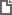 Федеральный закон от 29.05.2024 N 100-ФЗ
"О внесении изменений в части первую и вторую Налогового кодекса Российской Федерации" 